Monday:  Question 4: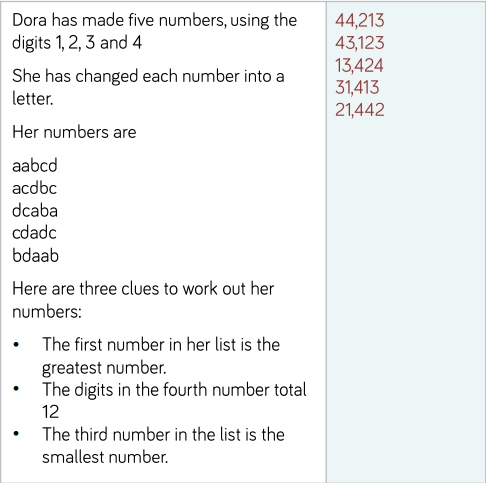 Question 5: 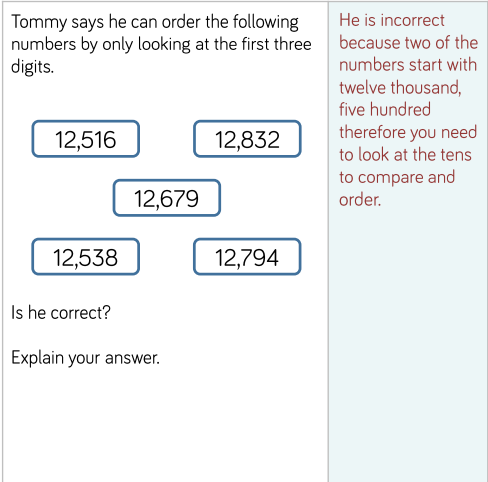 Question 9: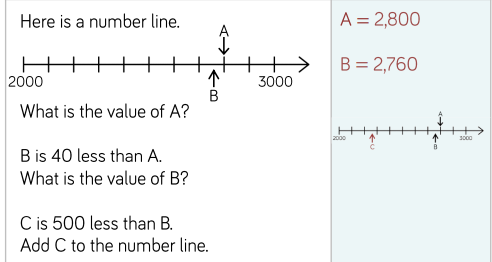 Question 10: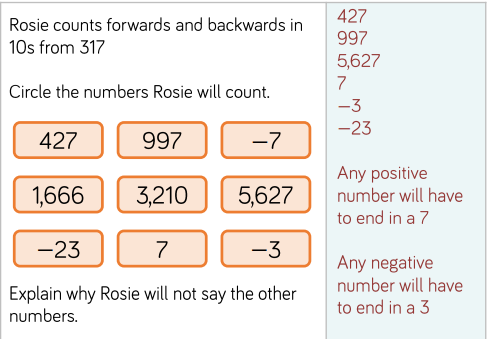 TuesdayQuestion 3: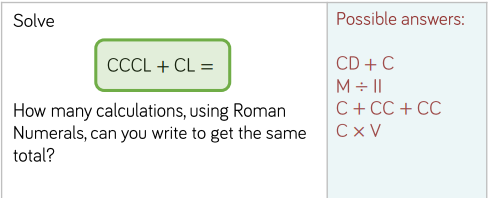 Question 4: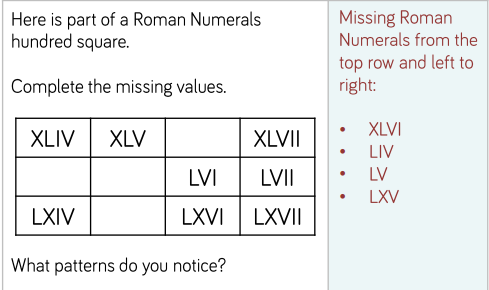 WednesdayQuestion 4: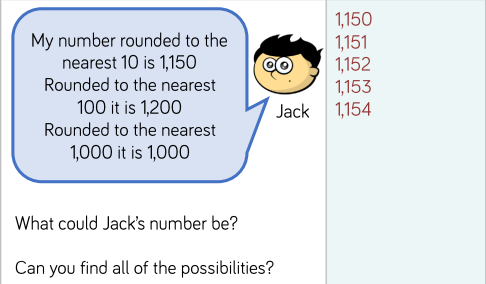 Question 5: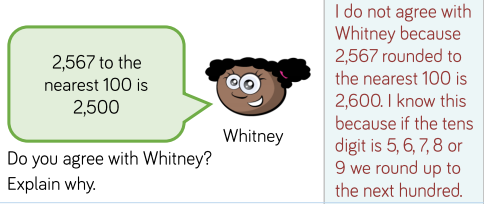 Question 6: 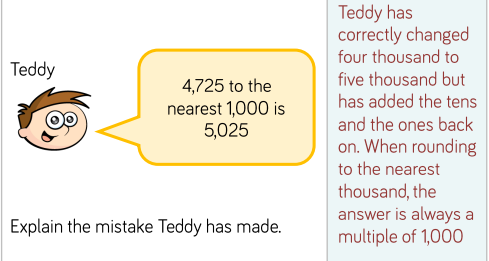 Thursday:Question 4: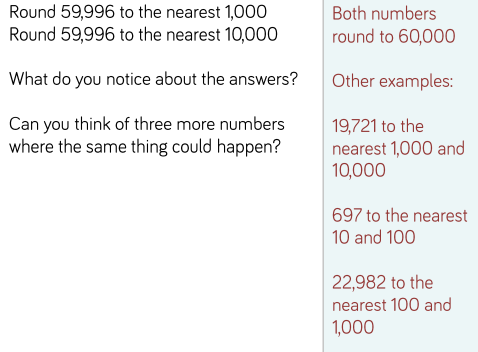 Question 5:  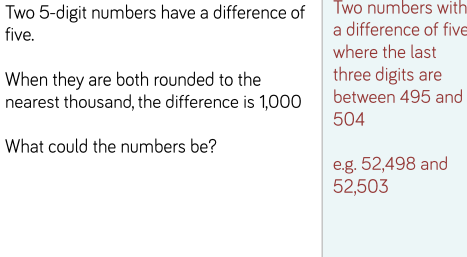 Question 9: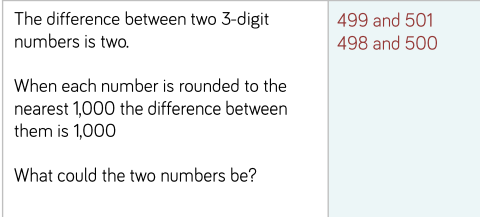 Question 10: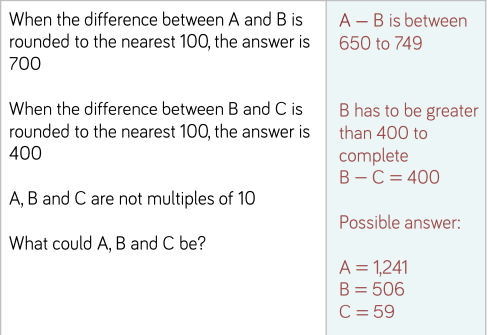 FridayQuestion 3: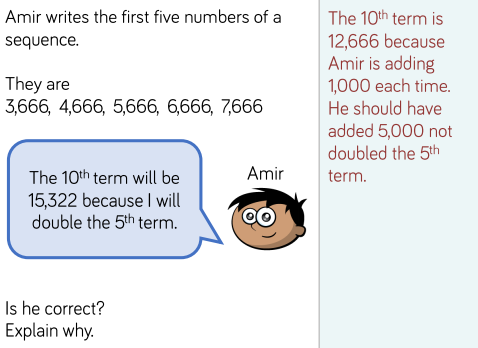 Question 4: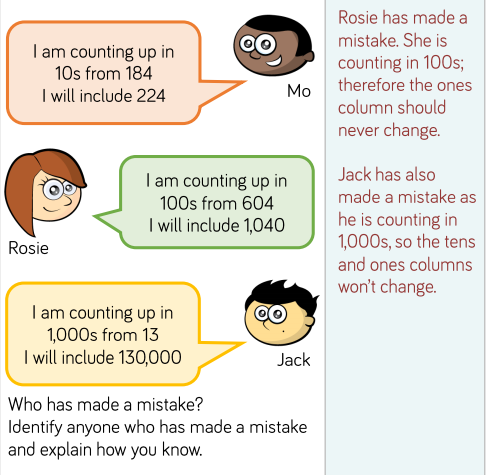 Question 8: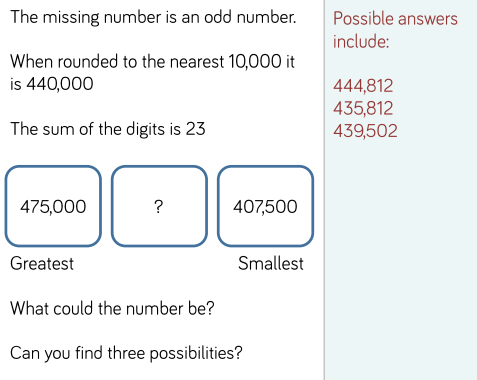 Question 9: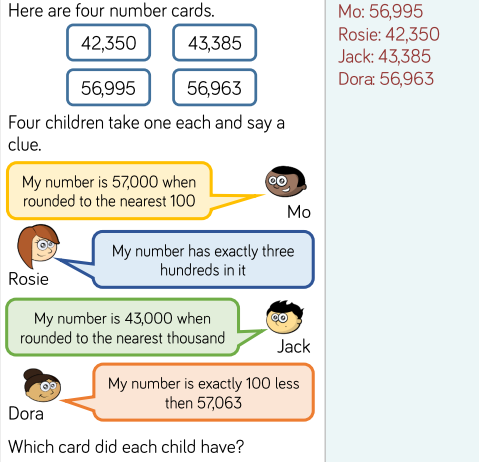 